Show Your School Spirit – DRESS UP TO WIN!During Winter Carnival week your period 1-2 teacher will count the number of students from each grade dressed up according to that day’s theme – the class with the greatest participation wins points toward their total for Winter Carnival!Winter Carnival Dress-Up Days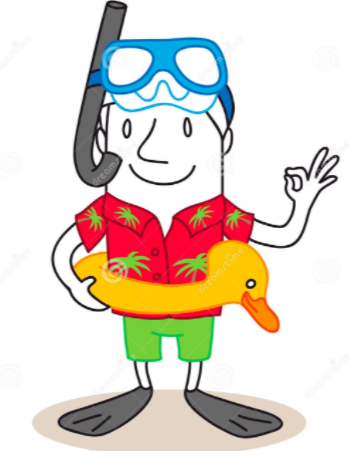 Monday:		Hawaiian Day (beachwear, grass skirts, etc.)February 13th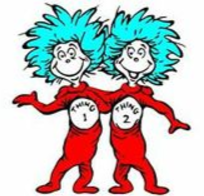 Tuesday:		Twin Day Tuesday February 14thWednesday:	Class Color DayFebruary 15th		(9: yellow; 10: green; 11: red; 12: blue; faculty: white)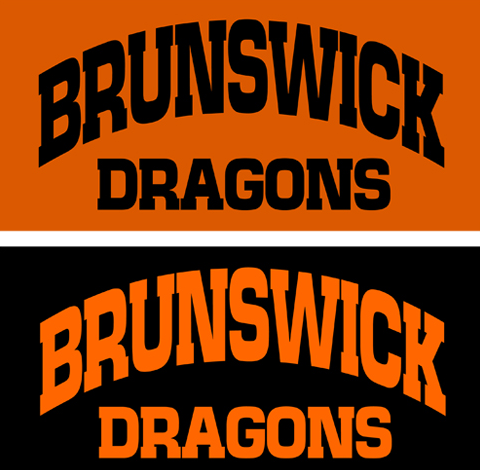 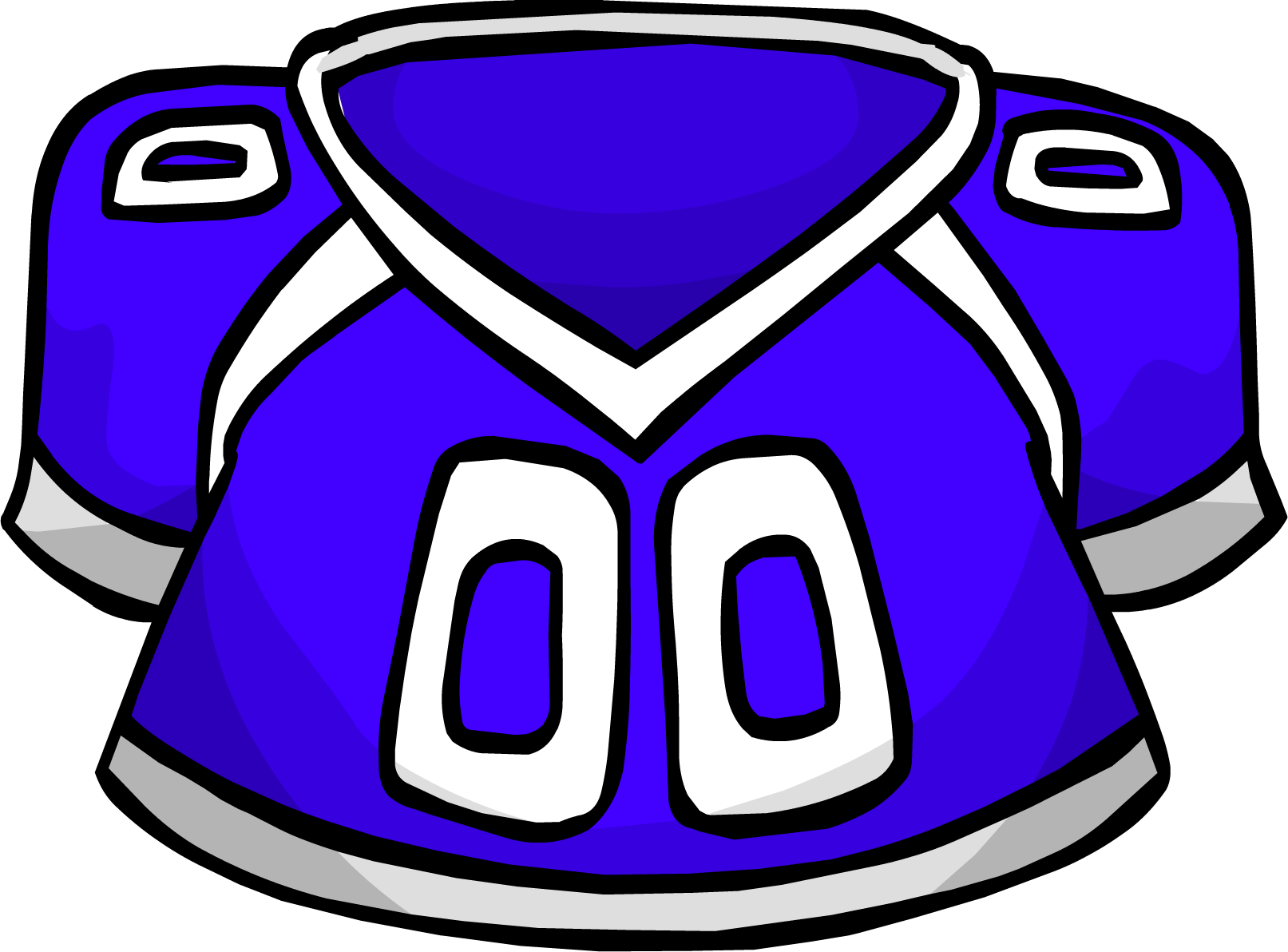 Thursday:		Jersday (sports jersey)February 16th Friday:		Black and Orange Day February 17th